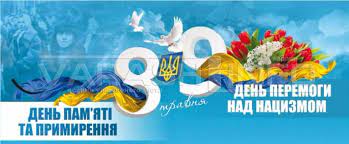 8 та 9 травня ми відзначаємо День пам’яті та примирення, День Перемоги над нацизмом у Другій світовій війні! Ця перемога дісталася нам великою  ціною – мільйонів життів наших співвітчизників.У ці дні ми віддаємо шану всім тим, хто у жорстокій битві виборював нашу свободу, хто захищав рідну українську землю від нацизму.Нехай нашими духовними цінностями, нашими найвищими чеснотами стануть священна пам’ять і глибока повага до тих, хто пройшов страшну і сувору школу війни, хто у повоєнні роки відбудовував зруйновані міста та села, хто і сьогодні є для нас прикладом любові до Батьківщини, зразком витримки, мудрості й терпіння.Ми з вдячністю згадуємо тих, хто віддав власне життя за щасливе майбутнє своїх нащадків.Ця пам’ять робить нас сильнішими. Вона — запорука неминучості нашої перемоги сьогодні.Цього року пам’ятні дати 8 і 9 травня – дні пам’яті та примирення і перемоги над нацизмом у Другій світовій війні Україна відзначає в умовах повномасштабної військової агресії Росії проти України, що супроводжується численними воєнними злочинами з боку російської армії та військово-політичного керівництва. Крім цього, Російська Федерація системно знецінює, перекручує та маніпулює моральним спадком учасників Другої світової війни та перемоги над нацизмом, і ці дії набувають особливого розмаху до 9 травня.Друга світова війна стала найбільш кривавою і жорстокою в історії людства (загинуло від 50 до 85 мільйонів людей). Україна вшановує пам’ять кожного, хто боровся з нацизмом, а також усіх жертв війни. Друга світова війна стала результатом приходу до влади та змови антигуманних режимів – нацистського та радянського, які ставили геополітичні інтереси вище прав, свобод і життя людини. Крім того, слабкість, страх і нерішучість міжнародної спільноти заохочували агресорів до все більшого розмаху загарбницьких амбіцій, злочинів та військової агресії. Минуло вісім десятиліть – і Європа знову опинилася на порозі глобальної війни. Сьогодні європейська спільнота має змогу опиратися на отримані в часи Другої світової гіркий досвід та історичні уроки.Українці воювали на боці антигітлерівської коаліції (Об’єднаних націй) як у складі Червоної армії, так й армій західних союзників і підпільних рухів Опору – та здійснили значний внесок у перемогу над нацизмом. А українська земля була одним з основних полів битви у цій війні. Ціною перемоги стали надзвичайні втрати упродовж 1939–1945 років – українців та інших народів, які проживали на нашій землі. Загинуло понад вісім мільйонів українців – воїнів та мирних жителів. Ми добре знаємо ціну війни та несвободи, тому сьогодні боремося за  мир і свободу.На момент початку Другої світової війни Український народ не мав незалежної та  суверенної держави і був розділений між кількома країнами. Обидві тоталітарні системи (нацисти і комуністи), що однаково не рахувалися з ціною людського життя, використовували не вирішене «українське питання» та прагнення українців до незалежності та суверенітету у власних цілях й геополітичних іграх, а українські землі розглядали виключно як ресурс. Єдиним справді українським політичним суб’єктом у роки війни був визвольний рух – люди й організації, що боролися за незалежність від обох тоталітарних систем. До таких організацій, зокрема, зараховують й Українську повстанську армію.Пам’ять та вшанування подвигу ветеранів, які боролися з нацизмом і перемогли його, є моральним обов’язком українців. Не менше заслуговують на увагу та пам’ять інші, кого торкнулась війна – остарбайтери, підпільники, діти війни, цивільні, які постраждали від окупації і бойових дій, що прокотилися через їхні міста і села. Тому що війна – це  завжди мільйони маленьких і великих людських бід, які розтягнуті в часі.У цей час у Російській Федерації впродовж останніх десятиліть відзначення перемоги над нацизмом поступово перетворювалось на культ, а потім і взагалі у потворне явище «побєдобєсія», метою якого є пропаганда війни, вивищення над іншими народами, привласнення собі статусу «головного переможця», виправдання агресивної ідеологічної мобілізації громадян, а також плекання безвідповідального та безпідставного реваншизму. Саме через це Україна з часів Революції гідності послідовно впроваджує європейський підхід пам’ятання про Другу світову війну. А також застерігає інші країни від наслідків підтримки, поширення чи потурання російським наративам до 9 травня, адже для російським керівництвом причетність РФ до перемоги над нацизмом використовується як моральне обґрунтування сучасних дій Росії.Зараз, як і в роки Другої світової війни, Україна воює з підступним агресором. Сьогодні це путінська Росія, яка посягає на нашу незалежність і територіальну цілісність, намагається зруйнувати міжнародну систему безпеки і загрожує миру у всій Європі. Ця боротьба триває щоденно вже вісім років – і ми не маємо права програти, бо для нас це війна за свободу, цивілізованість, демократію та європейські цінності проти імперських амбіцій агресивного сусіда-злочинця. Міць наших збройних сил є запорукою існування держави та збереження прав людини для громадян. У 1939–1945 ворогом були нацисти, а сьогодні це рашисти – російська версія імперського націоналізму та фашизму. Із сумом можна констатувати, що невивчені уроки історії, самозамилування та імперські амбіції перетворили сучасних росіян із спадкоємців перемоги над нацизмом у нових нацистів.Жодна країна не може претендувати на визнання власної виняткової ролі у перемозі над нацизмом. Перемога – плід титанічних зусиль десятків держав та сотень народів. Так само неприпустимими є спроби прикриватися моральним авторитетом переможця у Другій світовій для ведення агресивної політики у наш час. Сьогодні влада Росії поводиться як руйнівник системи міжнародних відносин, заснованої державами-переможцями Другої світової війни. У цьому вона більше нагадує гітлерівську Німеччину 1930-х. Кожна нація, яка зробила свій внесок у перемогу над нацизмом, має моральне право пишатися цією шляхетною справою, однак ні одна країна не може претендувати на одноосібне привласнення собі статусу країни-переможниці і тим більше заявляти, що в світовій війні могли перемогти без допомоги інших. Такі заяви ми все частіше чуємо від Російської Федерації і засуджуємо їх, адже вони не лише мають антинауковий характер й не відповідають історичній правді, але і несуть в собі значний конфліктогенний потенціал, ведучи до війн пам’яті та конкуренції жертв.День пам’яті та примирення та День перемоги над нацизмом у Другій світовій війні символізують не тріумф переможців над переможеними, а мають бути нагадуванням про страшну катастрофу і застереженням, що не можна розв’язувати складні міжнародні проблеми збройним шляхом, ультиматумами, агресією, анексією. Найважливішим підсумком війни має бути не культ перемоги, а вміння цінувати мир, категорично і безкомпромісно захищати його всіма розумними засобами. Зважаймо, що у державах, де важливе кожне людське життя, де гуманність визнається найвищою цінністю, ідеї про «повторіть» не приживаються, адже повага до людської гідності – це свого роду «імунітет» від вірусів дегуманізації. В цьому контексті мир – це не закляклий страх перед ворогом, не капітуляція, не просто відсутність військових дій, а ключова умова для гармонійного розвитку особистості та суспільства.Друга світова війна закінчилась зусиллями дипломатії, але виграна вона була сміливими воїнами та зброєю. Сьогодні, коли Росія без оголошення війни напала на Україну і здійснює огидну, безчесну, засуджену всім світом незаконну агресію, ми маємо не просто право на загальнонаціональний збройний спротив, але і на підтримку всього світу. Українці із зброєю в руках захищають Європу і дають шанс на створення нової, більш справедливої світової системи безпеки, на побудову більш тривкого миру. Але умовою для цього є перемога над Росією, відновлення територіальної цілісності України та унеможливлення майбутньої агресії росіян проти будь-кого на планеті.Історія Другої світової війни нас вчить, що Український народ перемагає тоді, коли ми єдині, соборні, діємо разом і захищаємо те, що нам дороге. Коли ми разом, коли ми відчуваємо, що справедливість на нашому боці і стоїмо за свою землю, тоді ми непереможні. Як і у середині минулого століття ми захищаємо свою землю і свою Вітчизну від агресора-окупанта, що дає нам додаткових сил і право на відчайдушний спротив. Перемога у цій війні означає для нас вільне життя у своєму власному домі за своїми власними правилами. Ми ніколи не були загарбниками як нацисти чи рашисти, тому правда і сила на нашому боці. Завершення Другої світової війни, на жаль, не звільнило світ від тоталітарних режимів. Комуністичний Радянський Союз скористався із перемоги над нацизмом і укріпив свої позиції у світі. Він проіснував аж до 1991 року і за цей час був ініціатором або причетним до численних злочинів (геноциди, військові інтервенції, каральна психіатрія, розробка та використання заборонених озброєнь тощо). Його спадкоємицею не лише в майновому, але і в ідеологічному вимірі стала Російська Федерація, яка за три десятки років після розвалу союзу брала участь у ряді війн та військових конфліктів у якості країни-агресора та як союзник диктаторських режимів. Зараз в рамках повномасштабної російсько-української війни росіяни вже вчинили величезну кількість воєнних злочинів та злочинів проти людства. У діях російських збройних сил є щонайменше ознаки геноциду проти українських громадян. Такими діями Російська Федерація втратила будь-яке моральне право апелювати до спадщини перемоги над нацизмом, адже своїми діями вона де-факто повторює нацистські злодіяння й осквернює пам’ять про подвиги ветеранів та учасників Другої світової війни. Злочини РФ в Україні мають бути зупинені, а російський путінський режим – засуджений і переможений спільними зусиллями усього цивілізованого світу так само, як нацистська Німеччина.Після перемоги у російсько-українській війні, наша держава та Український народ отримає нове державне свято перемоги над сучасним нацизмом, що об’єднає все суспільство, а Україна перейде виключно до європейської традиції відзначення 8 травня, як Дня пам'яті та примирення і вшанування жертв Другої світової війни.   Перемогли нацизм – переможемо і рашизм! Слава Україні!